ORG.0002.8.2021.KK Mława, dnia 7 października 2021 r.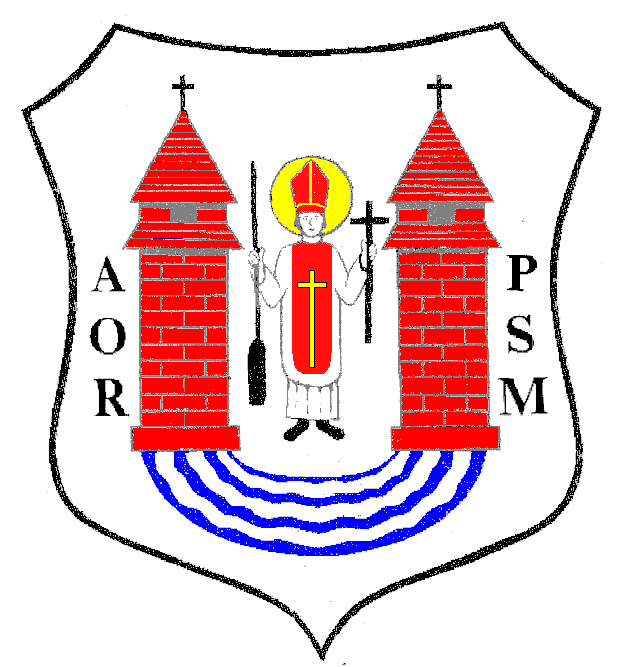 Na podstawie art. 20 ust. 1 ustawy z dnia 8 marca 1990 r. o samorządzie gminnym 
(Dz. U. z 2021 r. poz. 1372 z póź.zm)  z w o ł u j ęXXXI SESJĘ RADY MIASTA MŁAWAktóra odbędzie się w dniu 12 października 2021 r. (wtorek) o godz. 13:00w sali Miejskiego Domu Kultury w Mławie przy ul. Stary Rynek 13z następującym porządkiem posiedzenia:Otwarcie obrad.Stwierdzenie prawomocności obrad.Wybór Sekretarza Obrad.Uwagi do porządku Obrad.Przyjęcie protokołu z XXX sesji Rady Miasta Mława odbytej w dniu 31 sierpnia 2021 r.    Informacja o przebiegu wykonania budżetu Miasta Mława za I półrocze 2021 r.                      Podjęcie uchwały w sprawie zmiany Wieloletniej Prognozy Finansowej Miasta Mława.Podjęcie uchwały w sprawie zmiany uchwały budżetowej na 2021 rok.Podjęcie uchwały w sprawie uchwalenia regulaminu dostarczania wody i odprowadzenia ścieków.Podjęcie uchwały w sprawie obciążenia nieruchomości.Podjęcie uchwały w sprawie sprzedaży nieruchomości komunalnej.Podjęcie uchwały w sprawie sprzedaży nieruchomości komunalnych.Podjęcie uchwały w sprawie nabycia nieruchomości.Podjęcie uchwały w sprawie zmiany przebiegu istniejących dróg gminnych na terenie Miasta Mława.Podjęcie uchwały w sprawie wyrażenia zgody na podwyższenie kapitału zakładowego Mławskiego Przedsiębiorstwa Drogowo-Mostowego M.P.D.M. Spółka z o.o. w Mławie.Podjęcie uchwały zmieniającej uchwałę w sprawie powołania Skarbnika Miasta Mława.Sprawozdanie z wykonania uchwał Rady Miasta podjętych na sesji w dniu 31 sierpnia                        2021 r.Informacja Burmistrza Miasta Mława z działalności za okres między sesjami.Interpelacje, wolne wnioski i zapytania.Zamknięcie obrad sesji Rady Miasta.Przewodniczący Rady MiastaLech PrejsPrzypominamy o obowiązku stosowania maseczek.